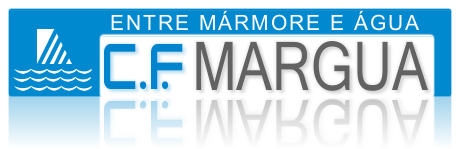 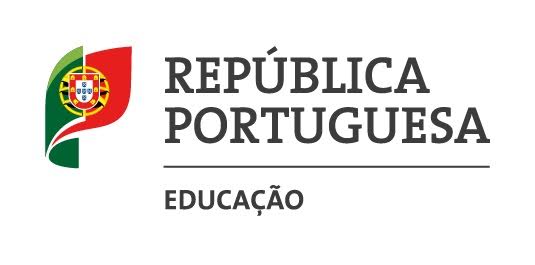 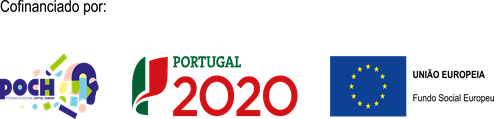 Contrato de Formação(formando)Entre o Agrupamento de Escolas de Vila Viçosa (entidade promotora) - Centro de Formação MARGUA, entre Mármore e Água (entidade formadora), entidades representadas, respetivamente, pelo Diretor, Rui Manuel Guarda Verdades de Sá (âmbito financeiro) e pela Diretora do Centro, Maria Amélia Cordeiro Velez (âmbito pedagógico), como primeiros outorgantes e _______________________________ ______________________ (nome do formando), com o BI/CC Nº ________________________, residente em __________________________________________________________________, colocado no/na Agrupamento de Escolas/Escola não agrupada (riscar o que não interessa) _____________________________________________________________, como segundo outorgante, é ajustado e aceite o presente contrato de formação, sujeito às seguintes cláusulas:I parteÂmbito pedagógicoCláusula Primeira (objeto do contrato)	O primeiro outorgante obriga-se a proporcionar ao segundo o Curso de Formação _____- _______________________________________________________________________________.Cláusula Segunda (local e horário)	O curso referido na cláusula anterior será realizado online (de acordo com as exigências da COVID-19), e iniciar-se-á no dia ___ /___ /___, com a calendarização, duração e horário explícitos no programa do curso.Cláusula Terceira (deveres do formando)	O segundo outorgante obriga-se a:Frequentar o Curso referido na cláusula primeira, com assiduidade e pontualidade, em respeito do disposto no Regime Jurídico da Formação Contínua de Professores e do disposto no projeto do curso aprovado pelo Conselho Científico-pedagógico de Formação Contínua (ações de formação para pessoal docente) ou pela Direção Geral da Administração Escolar (ações de formação para pessoal não docente);Utilizar com cuidado e zelar pela boa conservação dos equipamentos e demais bens que lhe sejam confiados para efeitos de formação;Suportar os custos de substituição ou reparação dos equipamentos e materiais que utilizar no Curso, sempre que os danos produzidos resultem de comportamento doloso ou gravemente negligente.Fornecer em cada mês que decorrer a formação o respetivo recibo de vencimentoInformar, por escrito, a sua eventual desistência da açãoCláusula Quarta (Direitos do formando)	O primeiro outorgante emitirá, gratuitamente e a favor do segundo, um certificado comprovativo da frequência e aproveitamento decorrente de um Processo de Avaliação, sempre que satisfeitos os requisitos previstos no Regime Jurídico da Formação Contínua de Professores.Cláusula Quinta (publicação)	O segundo outorgante não se opõe a que a entidade formadora, Centro de Formação MARGUA, proceda à divulgação de materiais e/ou documentação produzidos no decurso da ação e da forma que considerar mais conveniente.Cláusula Sexta (alterações supervenientes – efeitos)	Quando, por razões alheias à sua vontade e a si não imputáveis, o primeiro outorgante não puder cumprir integralmente o plano de ação previsto, poderá proceder aos necessários ajustamentos, devendo sempre justificar tal facto aos formandos.II PARTEDuraçãoCláusula Nona (duração)	O presente contrato vigorará pelo período de duração do Curso de Formação referido na cláusula primeira e até à emissão do certificado referido na cláusula quarta.  Vila Viçosa, ____/____/____		O segundo outorgante,_________________________________________Os primeiros outorgantesOs primeiros outorgantesO Presidente do Conselho AdministrativoA Diretora doCentro de Formação____________________________________________________________________________________Rui Manuel Guarda Verdades de SáMaria Amélia Cordeiro Velez